Anreise mit dem PKW
Der Campus ist mit dem PKW nur über die Zufahrt vom Königsworther Platz aus zu erreichen. Parken ist  nur mit einem Berechtigungsausweis oder bei vorheriger Anmeldung möglich.
Zielanschrift
Königsworther Platz 1
30167 Hannover
Koordinaten: 52°22'43"N   9°43'25"E
Öffentliche Verkehrsmittel
Die Juristische Fakultät ist gut mit Öffentlichen Verkehrsmitteln zu erreichen.
Die Haltestelle "Königsworther Platz" liegt unmittelbar am Campus und wird von den Stadtbahnlinien 4 und 5 sowie den Ringbuslinien 100 und 200 angefahren.
Die Haltestelle "Christuskirche" ist wenige Gehminuten vom Campus entfernt und wird von den Stadtbahnlinien 6 und 11 bedient.
Vom Hauptbahnhof benutzen Sie bitte die Stadtbahnlinien 1, 2 oder 8 bis zur Haltestelle "Kröpcke" oder gehen Sie zu Fuß dorthin (ca. 5 Minuten). Von dort können Sie alle Stadtbahnlinien wie oben beschrieben nutzen. Da auch beim Umsteigen nur drei Haltestellen passiert werden, können Sie das Kurzstreckenticket benutzen.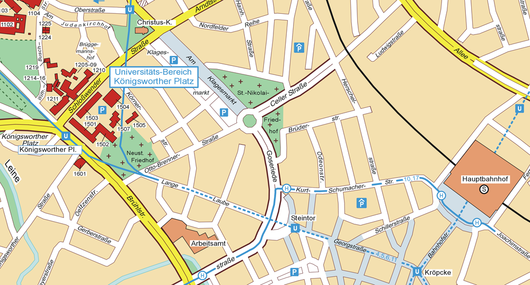 